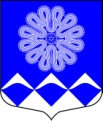 МУНИЦИПАЛЬНОЕ УЧРЕЖДЕНИЕ«СОВЕТ ДЕПУТАТОВМУНИЦИПАЛЬНОГО ОБРАЗОВАНИЯПЧЕВСКОЕ СЕЛЬСКОЕ ПОСЕЛЕНИЕ»КИРИШСКОГО МУНИЦИПАЛЬНОГО РАЙОНА ЛЕНИНГРАДСКОЙ ОБЛАСТИРЕШЕНИЕот  04 февраля 2016 года                                                                      №  18/98д. ПчеваВ соответствии с федеральным законом от 06.10.2003 г. № 131-ФЗ «Об общих принципах организации местного самоуправления в Российской Федерации», Налоговым кодексом Российской Федерации, Совет депутатов муниципального образования Пчевское сельское поселение Киришского муниципального района Ленинградской области РЕШИЛ:Внести в решение совета депутатов муниципального образования Пчевское сельское поселение Киришского муниципального района Ленинградской области №15/81 от 07.10.2010 "Об установлении налоговых ставок, льгот и сроков уплаты по земельному налогу" следующие изменения:1.1 В подпункте 1 пункта 2 исключить фразы следующего содержания: "и физические лица, являющиеся индивидуальными предпринимателями,".1.2 Подпункт 2 пункта 2 решения изложить в следующей редакции: «Налог подлежит уплате налогоплательщиками - физическими лицами в срок не позднее 1 декабря года, следующего за истекшим налоговым периодом".Опубликовать настоящее решение в газете «Пчевский вестник».Настоящее решение вступает в силу с момента его официального опубликования.Глава муниципального образованияПчевское  сельское поселениеКиришского муниципального района Ленинградской области                                                                       	Е.М. ПлатоновРазослано: в дело – 2, Д.Н. Левашов, Е.М. Платонов, прокуратура, КСП Киришского муниципального района, Комитет финансов, ИФНС России по Киришскому району.